Классификаций игр в кукольный театр для детей дошкольного возраста.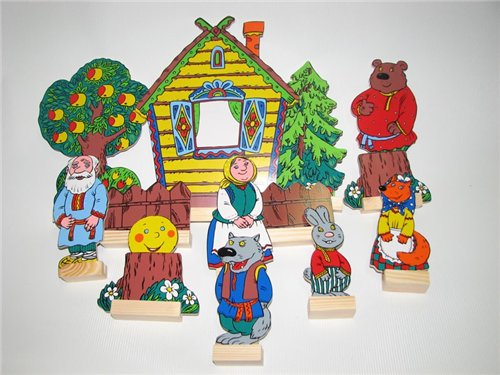 настольный кукольный театр: плоскостные фигурки; сшитые из кусочков ткани, меха, кожи, поролона; вязаные ;лепные; деревянные резные ; из пенопласта, коробок, природного материала, конусный, папье-маше, а также в основе настольной куклы может быть цилиндр, куб, пирамида.театр картинок – этот вид театра способствует внесению разнообразия игры в группах детского сада. Дети очень любят смотреть картинки в книгах, но если картинки показать двигающими, действующими, они получат еще большее удовольствие.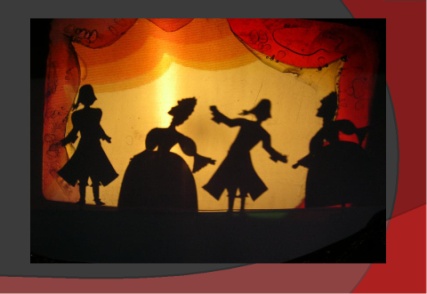 стендовый театр (фланелеграф, теневой, магнитный стендовый, стенд-книжка);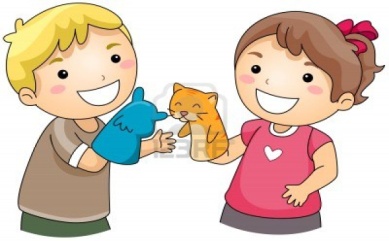 театр на руке (пальчиковый, картинки на руке, варежковый, перчаточный, театр теней); Стимулирование  пальцев рук ведет к развитию речи.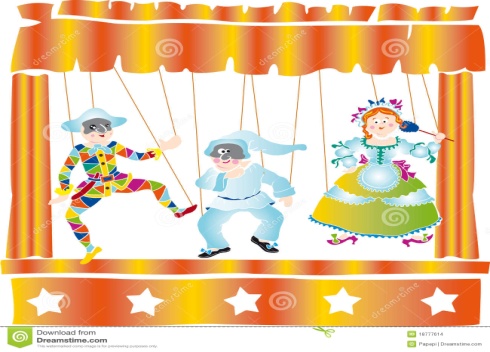 театр марионеток движения воспроизводятся с помощью ваги – крестовины, к которой с помощью нитей крепится кукла. Навыки кукловождения, приобретенные детьми, позволяют объединять в одной театрализованной игре несколько видов театральных кукол различных систем.куклы системы «люди–куклы» ребенок надевает на себя костюм: огромную голову – маску, большие ладони, здоровенные ботинки и превращается в живую куклу. театр –топатушки обучает навыкам общения, игры, счета.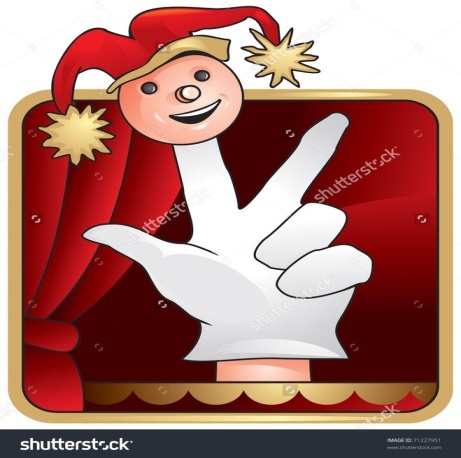 театр кукол с «живой рукой». Эти куклы  состоят из головки, свободно свисающего плаща, в манжеты которого ребенок вставляет свои руки. 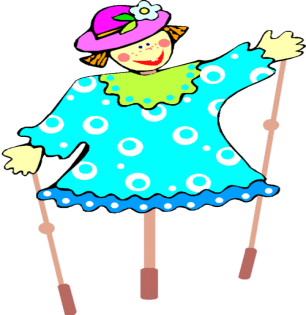 куклы на тростях (основа такой куклы–гапит – деревянный стержень, на котором крепится кукла. Гапит является «позвоночником» куклы. На нем устанавливается плечевой каркас. Руки куклы приводятся в движение с помощью тростей, прикрепленных к кистям куклы.Джанни Родари утверждал, что «именно в игре ребёнок свободно владеет речью, говорит то, что думает, а не то, что надо». Театрализованная деятельность пронизывает  все режимные и учебные моменты либо как элемент, либо все занятие может быть выстроено в театрализованной форме. Театрализованная деятельность находит отражение в праздниках, развлечениях, как групповых, так и музыкальных, физкультурных.Одной из целей педагогической работы по театрализованной деятельности является: овладение детьми полноценной речью, без чего невозможно успешное обучение в школе. В процессе театрализованных игр в дошкольном возрасте:Активизируется словарь ребенкаСовершенствуется ЗКРСовершенствуется интонационный строй речиРебенок яснее и четче начинает изъяснятьсяУлучшается диалогическая речьУлучшается грамматический строй речиВ своей работе  рекомендую использовать  русские народные сказки по возрасту, русский фольклор: песенки, потешки, прибаутки, колыбельные песенки.Особое место занимает сказка.        Алгоритм театрализации по сказке :-неоднократное чтение или рассказывание текста сказок. При знакомстве детей со сказкой обсудить  сказку с тем, чтобы дети усвоили ее содержание, персонажей-привлечь детей к проговариванию отдельных фрагментов, отрывков из сказки (например, учим песенку колобка).-провести  с ребятами различные игровые упражнения на умение передать образ персона( покажи, как скачет зайка, как идет медведь, коза рогатая, как испугалась бабушка, как дед тянул репку, как звал на помощь и т. д.) Необходимо заучить слова («роли»)персонажей , используя различные приемы, включая мнемосхемы.- предоставление выбора детям дети привлекаются к режиссерской работе, развиваются навыки  бесконфликтного общения -постановка спектакля     Выбрать  артистов( при распределении ролей предоставляется право выбора и развивается умение приходить к какому-то решению), подготовить все необходимые атрибуты, провести несколько репетиций и наконец вот он праздник- выступление перед зрителями. А так как все дети владеют знаниями по сказке актеров можно менять. Как итог всей работы перерастание театрализации в сюжетно-ролевую игру. Активное использование речевых умений и навыков.Муниципальное бюджетное дошкольное образовательное учреждение д/с №8  города Кропоткин муниципального образования Кавказский район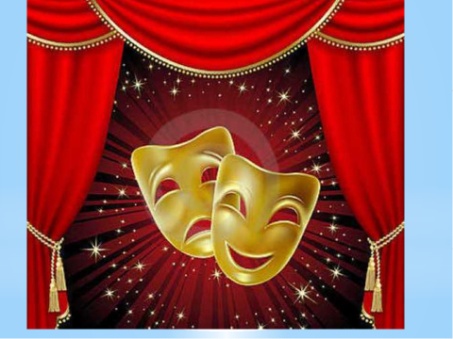 Театрализация на занятиях по развитию речи                   Составитель : Султанова Н.В.2018-2019уч. годС 01.09.2018г. воспитатели коррекционной группы Султанова Н.В. , Алединова Е.Е. совместно и под руководством  учителя – логопеда Воробьевой Г.А. начали работу над двухлетним проектом под названием «Театрально- игровая деятельность  в коррекционной работе с детьми с  ОНР». За короткий  период работы над  проектом был выработан алгоритм театрализации  по сказке, который активно применяется на НОД по ознакомлению с художественной литературой. Предлагаем познакомится с  ним , изучить буклет «Театрализация на занятиях по развитию речи»